			Mistrovství Prahy – MP1 - 2018/19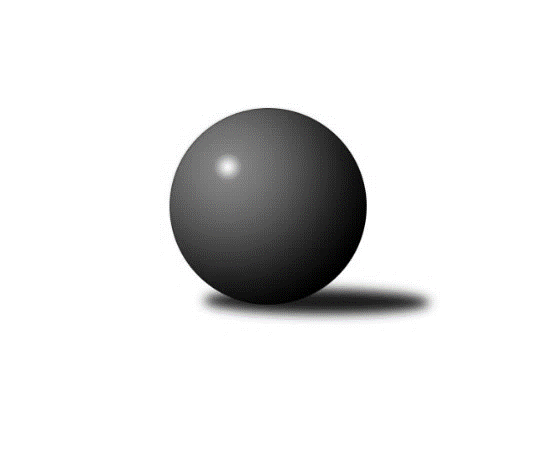 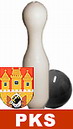 č.11Ročník 2018/2019	23.11.2018Nejlepšího výkonu v tomto kole: 2677 dosáhlo družstvo: AC Sparta PrahaVýsledky 11. kolaSouhrnný přehled výsledků:TJ Kobylisy B	- SK Uhelné sklady Praha 	2:6	2310:2361	6.0:6.0	20.11.PSK Union Praha B	- SK Meteor Praha B	7:1	2424:2306	9.0:3.0	21.11.SK Žižkov Praha B	- VSK ČVUT Praha 	2:6	2492:2499	6.5:5.5	21.11.TJ Kobylisy A	- Sokol Rudná B	7:1	2378:2244	10.0:2.0	22.11.KK Slavoj Praha C	- AC Sparta Praha	0:8	2445:2677	1.5:10.5	22.11.Sokol Rudná A	- KK Konstruktiva Praha  C	7:1	2418:2343	7.0:5.0	23.11.TJ Astra Zahradní Město 	- TJ Slavoj Velké Popovice 	5:3	2542:2435	9.0:3.0	23.11.PSK Union Praha B	- TJ Slavoj Velké Popovice 	6:2	2423:2317	8.0:4.0	19.11.Tabulka družstev:	1.	AC Sparta Praha	11	8	2	1	64.5 : 23.5 	84.0 : 48.0 	 2544	18	2.	TJ Astra Zahradní Město	11	7	0	4	46.0 : 42.0 	65.0 : 67.0 	 2459	14	3.	SK Meteor Praha B	11	6	1	4	49.0 : 39.0 	62.5 : 69.5 	 2387	13	4.	VSK ČVUT Praha	11	6	1	4	44.5 : 43.5 	60.0 : 72.0 	 2401	13	5.	SK Uhelné sklady Praha	11	6	0	5	54.5 : 33.5 	79.5 : 52.5 	 2452	12	6.	SK Žižkov Praha B	11	6	0	5	51.5 : 36.5 	69.0 : 63.0 	 2486	12	7.	TJ Kobylisy A	11	6	0	5	51.0 : 37.0 	81.5 : 50.5 	 2449	12	8.	KK Slavoj Praha C	11	6	0	5	39.5 : 48.5 	63.5 : 68.5 	 2372	12	9.	KK Konstruktiva Praha  C	11	5	1	5	41.0 : 47.0 	67.5 : 64.5 	 2453	11	10.	Sokol Rudná A	11	5	0	6	39.0 : 49.0 	59.5 : 72.5 	 2385	10	11.	Sokol Rudná B	11	4	0	7	38.5 : 49.5 	59.0 : 73.0 	 2329	8	12.	TJ Slavoj Velké Popovice	11	4	0	7	37.0 : 51.0 	63.0 : 69.0 	 2341	8	13.	PSK Union Praha B	11	3	0	8	29.5 : 58.5 	55.5 : 76.5 	 2345	6	14.	TJ Kobylisy B	11	2	1	8	30.5 : 57.5 	54.5 : 77.5 	 2406	5Podrobné výsledky kola:	 TJ Kobylisy B	2310	2:6	2361	SK Uhelné sklady Praha 	Michal Kliment	 	 180 	 179 		359 	 0:2 	 407 	 	214 	 193		Antonín Knobloch	Václav Císař	 	 156 	 184 		340 	 0:2 	 417 	 	201 	 216		Zbyněk Sedlák	Markéta Březinová	 	 205 	 193 		398 	 2:0 	 360 	 	187 	 173		Bohumil Bazika	Vojtěch Vojtíšek	 	 208 	 212 		420 	 2:0 	 364 	 	186 	 178		Jan Hloušek	Jaroslav Krčma	 	 200 	 193 		393 	 1:1 	 397 	 	205 	 192		Tomáš Dvořák	Marián Kováč	 	 220 	 180 		400 	 1:1 	 416 	 	194 	 222		Martin Novákrozhodčí:  Nejlepší výkon utkání: 420 - Vojtěch Vojtíšek	 PSK Union Praha B	2424	7:1	2306	SK Meteor Praha B	Pavel Moravec	 	 223 	 199 		422 	 2:0 	 400 	 	204 	 196		Pavel Plachý	Pavel Kantner	 	 215 	 216 		431 	 2:0 	 397 	 	200 	 197		Josef Tesař	Pavlína Kašparová *1	 	 188 	 215 		403 	 1:1 	 383 	 	198 	 185		Miroslav Šostý	Karel Sedláček	 	 206 	 201 		407 	 2:0 	 381 	 	194 	 187		Jindra Pokorná	Jarmila Fremrová	 	 169 	 217 		386 	 1:1 	 367 	 	171 	 196		Josef Jurášek	Petr Moravec	 	 199 	 176 		375 	 1:1 	 378 	 	194 	 184		Josef Kučerarozhodčí: střídání: *1 od 51. hodu Josef Mach Nejlepší výkon utkání: 431 - Pavel Kantner	 SK Žižkov Praha B	2492	2:6	2499	VSK ČVUT Praha 	Josef Gebr	 	 199 	 205 		404 	 1:1 	 412 	 	208 	 204		David Knoll	Jan Neckář	 	 204 	 227 		431 	 1:1 	 421 	 	206 	 215		Jan Knyttl	Anna Sailerová	 	 202 	 208 		410 	 1:1 	 419 	 	212 	 207		Jiří Piskáček	Karel Bubeníček	 	 188 	 214 		402 	 0.5:1.5 	 416 	 	202 	 214		Pavel Jahelka	Miloslav Všetečka	 	 193 	 204 		397 	 1:1 	 406 	 	208 	 198		Milan Vejvoda	Martin Lukáš	 	 217 	 231 		448 	 2:0 	 425 	 	211 	 214		Adam Vejvodarozhodčí:  Nejlepší výkon utkání: 448 - Martin Lukáš	 TJ Kobylisy A	2378	7:1	2244	Sokol Rudná B	Vladimír Kohout	 	 191 	 204 		395 	 0:2 	 419 	 	212 	 207		Pavel Kasal	Lubomír Chudoba	 	 181 	 196 		377 	 2:0 	 351 	 	168 	 183		Miroslav Kýhos	Pavel Mezek	 	 194 	 207 		401 	 2:0 	 367 	 	183 	 184		Adam Lesák	Jaromír Žítek	 	 204 	 219 		423 	 2:0 	 364 	 	177 	 187		Petra Koščová	Karel Mašek	 	 196 	 185 		381 	 2:0 	 363 	 	194 	 169		Radek Machulka	Pavel Červinka	 	 196 	 205 		401 	 2:0 	 380 	 	180 	 200		Martin Machulkarozhodčí:  Nejlepší výkon utkání: 423 - Jaromír Žítek	 KK Slavoj Praha C	2445	0:8	2677	AC Sparta Praha	Boris Búrik	 	 202 	 187 		389 	 0:2 	 433 	 	222 	 211		Vojta Krákora	Petra Sedláčková	 	 210 	 212 		422 	 0:2 	 484 	 	245 	 239		Vladimíra Pavlatová	Petr Beneda	 	 197 	 205 		402 	 0:2 	 434 	 	219 	 215		Petr Neumajer	Vladimír Jahelka	 	 198 	 179 		377 	 0:2 	 443 	 	236 	 207		Martin Dubský	Zdeněk Fůra	 	 214 	 219 		433 	 0.5:1.5 	 460 	 	214 	 246		Petr Hartina	Daniel Prošek	 	 201 	 221 		422 	 1:1 	 423 	 	198 	 225		Václav Kličkarozhodčí:  Nejlepší výkon utkání: 484 - Vladimíra Pavlatová	 Sokol Rudná A	2418	7:1	2343	KK Konstruktiva Praha  C	Jiří Spěváček	 	 228 	 201 		429 	 2:0 	 387 	 	194 	 193		Karel Hybš	Pavel Strnad	 	 218 	 213 		431 	 1:1 	 420 	 	229 	 191		Ivan Harašta	Vlastimil Bachor	 	 219 	 186 		405 	 1:1 	 383 	 	175 	 208		Samuel Fujko	Petr Zelenka	 	 217 	 192 		409 	 2:0 	 372 	 	188 	 184		Miroslav Klement	Jaromír Bok	 	 193 	 178 		371 	 1:1 	 363 	 	195 	 168		Petr Barchánek	Karel Novotný	 	 183 	 190 		373 	 0:2 	 418 	 	202 	 216		Jan Barchánekrozhodčí:  Nejlepší výkon utkání: 431 - Pavel Strnad	 TJ Astra Zahradní Město 	2542	5:3	2435	TJ Slavoj Velké Popovice 	Tomáš Hroza	 	 199 	 224 		423 	 1:1 	 435 	 	197 	 238		Jiří Mrzílek	Marek Sedlák	 	 207 	 220 		427 	 2:0 	 394 	 	186 	 208		Jaruška Havrdová	Marek Šveda	 	 208 	 197 		405 	 1:1 	 411 	 	198 	 213		Josef Vodešil	Jaroslav Dryák	 	 208 	 220 		428 	 2:0 	 381 	 	182 	 199		Bedřich Švec	Radek Fiala	 	 234 	 219 		453 	 2:0 	 384 	 	187 	 197		Jason Holt	Daniel Veselý	 	 186 	 220 		406 	 1:1 	 430 	 	214 	 216		Karel Ballišrozhodčí:  Nejlepší výkon utkání: 453 - Radek Fiala	 PSK Union Praha B	2423	6:2	2317	TJ Slavoj Velké Popovice 	Pavel Moravec	 	 199 	 202 		401 	 2:0 	 373 	 	177 	 196		Jaruška Havrdová	Pavlína Kašparová	 	 200 	 186 		386 	 0:2 	 414 	 	213 	 201		Emilie Somolíková	Pavel Kantner	 	 193 	 215 		408 	 2:0 	 374 	 	192 	 182		Josef Vodešil	Karel Sedláček	 	 230 	 221 		451 	 2:0 	 382 	 	179 	 203		Bedřich Švec	Jarmila Fremrová	 	 192 	 214 		406 	 2:0 	 362 	 	161 	 201		Karel Balliš	Josef Mach	 	 184 	 187 		371 	 0:2 	 412 	 	224 	 188		Jason Holtrozhodčí:  Nejlepší výkon utkání: 451 - Karel SedláčekPořadí jednotlivců:	jméno hráče	družstvo	celkem	plné	dorážka	chyby	poměr kuž.	Maximum	1.	Pavel Červinka 	TJ Kobylisy A	432.43	294.2	138.2	2.9	7/7	(451)	2.	Václav Klička 	AC Sparta Praha	431.44	289.4	142.1	3.1	6/6	(464)	3.	Petr Neumajer 	AC Sparta Praha	431.03	294.5	136.6	4.5	6/6	(466)	4.	Pavel Plachý 	SK Meteor Praha B	429.67	297.4	132.3	5.6	5/5	(480)	5.	Jan Neckář 	SK Žižkov Praha B	429.32	294.3	135.1	3.7	6/6	(456)	6.	Martin Dubský 	AC Sparta Praha	428.78	286.1	142.7	4.8	6/6	(443)	7.	Petr Hartina 	AC Sparta Praha	428.16	291.4	136.8	4.5	5/6	(464)	8.	Vojtěch Vojtíšek 	TJ Kobylisy B	427.20	297.1	130.1	4.3	5/6	(474)	9.	Martin Lukáš 	SK Žižkov Praha B	425.65	296.9	128.8	5.5	6/6	(475)	10.	Jan Barchánek 	KK Konstruktiva Praha  C	425.57	291.5	134.0	4.4	6/7	(488)	11.	Radek Fiala 	TJ Astra Zahradní Město 	425.25	293.0	132.3	4.6	6/6	(454)	12.	Pavel Jahelka 	VSK ČVUT Praha 	424.73	289.3	135.5	4.5	6/6	(468)	13.	Jan Hloušek 	SK Uhelné sklady Praha 	424.67	291.2	133.4	6.8	6/6	(467)	14.	Stanislav Březina ml.  ml.	KK Slavoj Praha C	421.75	285.9	135.8	5.6	4/5	(467)	15.	Pavel Strnad 	Sokol Rudná A	421.13	298.3	122.8	7.6	5/5	(438)	16.	Anna Sailerová 	SK Žižkov Praha B	420.78	290.2	130.6	4.7	6/6	(453)	17.	Karel Mašek 	TJ Kobylisy A	420.69	287.2	133.5	5.4	7/7	(434)	18.	Karel Hybš 	KK Konstruktiva Praha  C	420.67	290.3	130.4	5.9	6/7	(446)	19.	Jiří Spěváček 	Sokol Rudná A	419.53	288.8	130.8	6.7	5/5	(441)	20.	Antonín Knobloch 	SK Uhelné sklady Praha 	418.64	290.2	128.4	5.7	6/6	(435)	21.	Vladimíra Pavlatová 	AC Sparta Praha	418.28	290.3	128.0	4.8	6/6	(484)	22.	Marián Kováč 	TJ Kobylisy B	418.19	289.9	128.3	5.9	6/6	(464)	23.	Vojta Krákora 	AC Sparta Praha	415.72	288.1	127.6	5.9	6/6	(459)	24.	Miloslav Všetečka 	SK Žižkov Praha B	413.30	282.7	130.6	4.3	5/6	(475)	25.	Adam Vejvoda 	VSK ČVUT Praha 	412.94	282.6	130.4	4.9	6/6	(462)	26.	Miroslav Plachý 	SK Uhelné sklady Praha 	410.96	286.8	124.2	8.6	5/6	(437)	27.	Pavel Mezek 	TJ Kobylisy A	408.18	279.5	128.7	5.5	7/7	(424)	28.	Daniel Veselý 	TJ Astra Zahradní Město 	407.60	285.8	121.8	8.0	5/6	(432)	29.	Jaroslav Dryák 	TJ Astra Zahradní Město 	407.57	278.0	129.6	6.2	6/6	(435)	30.	Martin Novák 	SK Uhelné sklady Praha 	407.57	286.3	121.3	6.8	6/6	(457)	31.	Zbyněk Sedlák 	SK Uhelné sklady Praha 	406.30	288.7	117.7	8.1	5/6	(453)	32.	Lubomír Chudoba 	TJ Kobylisy A	405.63	288.8	116.8	7.5	7/7	(423)	33.	Ivan Harašta 	KK Konstruktiva Praha  C	405.33	286.9	118.4	9.8	6/7	(438)	34.	Jiří Mrzílek 	TJ Slavoj Velké Popovice 	404.60	281.7	122.9	9.0	5/6	(438)	35.	Miroslav Klement 	KK Konstruktiva Praha  C	404.26	285.1	119.2	9.5	7/7	(441)	36.	Josef Císař 	TJ Kobylisy B	403.63	287.0	116.7	9.0	6/6	(422)	37.	Karel Sedláček 	PSK Union Praha B	402.92	279.3	123.6	6.9	4/5	(453)	38.	Tomáš Dvořák 	SK Uhelné sklady Praha 	402.55	282.7	119.9	7.4	5/6	(420)	39.	Tomáš Hroza 	TJ Astra Zahradní Město 	401.95	281.3	120.7	8.7	5/6	(425)	40.	Samuel Fujko 	KK Konstruktiva Praha  C	401.46	283.2	118.2	8.8	7/7	(480)	41.	Petr Barchánek 	KK Konstruktiva Praha  C	401.23	286.3	115.0	8.3	7/7	(440)	42.	Pavel Kasal 	Sokol Rudná B	401.20	280.6	120.7	7.4	5/5	(439)	43.	Jaromír Bok 	Sokol Rudná A	400.40	276.7	123.7	7.2	5/5	(447)	44.	Zdeněk Fůra 	KK Slavoj Praha C	400.37	284.2	116.1	8.7	5/5	(455)	45.	Martin Machulka 	Sokol Rudná B	400.29	287.9	112.4	9.5	4/5	(441)	46.	Marek Šveda 	TJ Astra Zahradní Město 	400.05	287.7	112.4	10.3	6/6	(427)	47.	Karel Bubeníček 	SK Žižkov Praha B	400.00	285.7	114.3	9.8	6/6	(434)	48.	Pavel Kantner 	PSK Union Praha B	399.10	279.4	119.7	8.6	5/5	(431)	49.	Josef Tesař 	SK Meteor Praha B	398.70	276.8	121.9	7.3	5/5	(463)	50.	Josef Kučera 	SK Meteor Praha B	398.29	275.1	123.2	9.0	4/5	(444)	51.	Petra Sedláčková 	KK Slavoj Praha C	398.20	271.9	126.3	9.1	5/5	(425)	52.	Josef Gebr 	SK Žižkov Praha B	398.05	283.1	115.0	8.5	5/6	(419)	53.	Jiří Piskáček 	VSK ČVUT Praha 	397.75	282.5	115.3	9.2	6/6	(448)	54.	Miroslav Kochánek 	VSK ČVUT Praha 	396.50	286.5	110.0	9.3	5/6	(464)	55.	Jaroslav Krčma 	TJ Kobylisy B	396.33	283.0	113.4	9.3	6/6	(448)	56.	Jaromír Žítek 	TJ Kobylisy A	395.97	278.6	117.3	9.7	7/7	(423)	57.	Milan Vejvoda 	VSK ČVUT Praha 	395.75	275.1	120.6	9.8	4/6	(413)	58.	Karel Balliš 	TJ Slavoj Velké Popovice 	394.78	276.3	118.5	10.3	6/6	(438)	59.	Pavel Moravec 	PSK Union Praha B	393.73	279.6	114.1	7.7	5/5	(422)	60.	Petr Beneda 	KK Slavoj Praha C	393.58	286.1	107.5	12.0	4/5	(467)	61.	Miroslav Kýhos 	Sokol Rudná B	392.72	283.6	109.1	9.6	5/5	(424)	62.	Bedřich Švec 	TJ Slavoj Velké Popovice 	391.47	277.2	114.3	8.0	6/6	(439)	63.	Jarmila Fremrová 	PSK Union Praha B	390.75	273.2	117.6	8.9	4/5	(439)	64.	Boris Búrik 	KK Slavoj Praha C	390.50	279.2	111.3	10.9	5/5	(448)	65.	Josef Vodešil 	TJ Slavoj Velké Popovice 	389.28	271.3	118.0	11.5	6/6	(425)	66.	Jaruška Havrdová 	TJ Slavoj Velké Popovice 	387.87	274.7	113.2	8.9	5/6	(422)	67.	Jason Holt 	TJ Slavoj Velké Popovice 	387.60	276.8	110.8	10.8	5/6	(449)	68.	Michal Kliment 	TJ Kobylisy B	387.32	275.9	111.4	9.2	5/6	(425)	69.	Pavlína Kašparová 	PSK Union Praha B	386.60	275.6	111.0	8.9	5/5	(410)	70.	Radek Machulka 	Sokol Rudná B	386.25	271.5	114.8	8.9	4/5	(412)	71.	Jindra Pokorná 	SK Meteor Praha B	385.93	271.6	114.3	9.1	5/5	(465)	72.	Daniel Prošek 	KK Slavoj Praha C	384.66	270.5	114.1	13.1	5/5	(422)	73.	Petra Koščová 	Sokol Rudná B	384.20	277.3	106.9	10.8	5/5	(415)	74.	Josef Mach 	PSK Union Praha B	383.40	271.1	112.3	11.2	4/5	(443)	75.	Josef Jurášek 	SK Meteor Praha B	381.50	271.5	110.0	9.3	5/5	(405)	76.	Karel Novotný 	Sokol Rudná A	381.05	283.3	97.8	13.4	5/5	(436)	77.	Václav Císař 	TJ Kobylisy B	380.61	276.3	104.3	11.3	6/6	(423)	78.	Jan Knyttl 	VSK ČVUT Praha 	380.38	272.1	108.3	9.6	4/6	(421)	79.	Petr Moravec 	PSK Union Praha B	380.20	277.2	103.0	9.0	5/5	(418)	80.	Zdeněk Mora 	Sokol Rudná A	379.95	277.0	103.0	13.4	5/5	(426)	81.	Bohumil Bazika 	SK Uhelné sklady Praha 	377.19	268.8	108.4	9.9	4/6	(422)	82.	Peter Koščo 	Sokol Rudná B	367.80	263.7	104.1	11.9	5/5	(408)		Miloslav Dušek 	SK Uhelné sklady Praha 	471.00	323.0	148.0	7.0	1/6	(471)		Vladislav Škrabal 	SK Žižkov Praha B	468.00	284.0	184.0	4.0	1/6	(468)		Radovan Šimůnek 	TJ Astra Zahradní Město 	448.67	308.3	140.3	6.0	3/6	(474)		Jakub Vodička 	TJ Astra Zahradní Město 	446.75	307.8	139.0	4.3	2/6	(486)		Luboš Kocmich 	VSK ČVUT Praha 	442.50	300.5	142.0	3.5	2/6	(470)		Hana Křemenová 	SK Žižkov Praha B	437.50	292.5	145.0	5.5	2/6	(471)		Martin Kozdera 	TJ Astra Zahradní Město 	433.00	308.0	125.0	7.0	1/6	(433)		Aleš Král 	KK Slavoj Praha C	429.00	288.8	140.2	7.2	2/5	(499)		Marek Sedlák 	TJ Astra Zahradní Město 	427.00	290.0	137.0	7.0	1/6	(427)		Vladimír Dvořák 	SK Meteor Praha B	423.00	291.0	132.0	6.0	1/5	(423)		Vojtěch Kostelecký 	TJ Astra Zahradní Město 	422.00	268.0	154.0	2.0	1/6	(422)		Jaroslav Pleticha  ml.	KK Konstruktiva Praha  C	422.00	280.0	142.0	6.0	1/7	(422)		Pavel Pavlíček 	AC Sparta Praha	418.00	297.0	121.0	7.0	1/6	(418)		Bohumír Musil 	KK Konstruktiva Praha  C	412.50	283.0	129.5	5.0	2/7	(442)		Roman Hrdlička 	KK Slavoj Praha C	408.50	275.5	133.0	8.0	1/5	(428)		Zdeněk Barcal 	SK Meteor Praha B	408.50	287.4	121.1	8.6	3/5	(470)		Tomáš Keller 	Sokol Rudná B	407.47	288.1	119.3	7.8	3/5	(437)		Jiří Tencar 	VSK ČVUT Praha 	405.00	280.0	125.0	12.0	1/6	(405)		Václav Bouchal 	TJ Kobylisy A	402.92	278.8	124.1	5.3	4/7	(431)		David Knoll 	VSK ČVUT Praha 	402.67	290.5	112.2	12.0	3/6	(445)		Jana Cermanová 	TJ Kobylisy B	401.00	288.0	113.0	11.0	1/6	(401)		Emilie Somolíková 	TJ Slavoj Velké Popovice 	399.00	289.5	109.5	10.0	2/6	(414)		Petr Seidl 	TJ Astra Zahradní Město 	395.00	282.0	113.0	7.0	1/6	(395)		Tomáš Kudweis 	TJ Astra Zahradní Město 	394.00	271.5	122.5	7.0	2/6	(440)		Petr Zelenka 	Sokol Rudná A	393.67	277.4	116.2	9.7	3/5	(409)		Zbyněk Lébl 	KK Konstruktiva Praha  C	390.00	284.0	106.0	7.0	1/7	(390)		Vlastimil Bachor 	Sokol Rudná A	389.75	271.4	118.4	8.4	2/5	(407)		Jiří Zdráhal 	Sokol Rudná B	389.00	279.0	110.0	10.3	1/5	(397)		Vladimír Vošický 	SK Meteor Praha B	386.00	272.3	113.7	8.3	3/5	(429)		Tomáš Doležal 	TJ Astra Zahradní Město 	383.00	277.5	105.5	11.0	1/6	(412)		Miroslav Šostý 	SK Meteor Praha B	383.00	290.0	93.0	16.0	1/5	(383)		Richard Glas 	VSK ČVUT Praha 	381.00	284.0	97.0	14.0	1/6	(381)		Markéta Březinová 	TJ Kobylisy B	378.75	273.3	105.5	9.8	2/6	(398)		Pavel Černý 	SK Uhelné sklady Praha 	377.50	277.0	100.5	11.5	1/6	(381)		Vladimír Jahelka 	KK Slavoj Praha C	377.00	279.0	98.0	10.0	1/5	(377)		Pavel Váňa 	SK Žižkov Praha B	374.00	263.0	111.0	10.0	1/6	(374)		Jiří Neumajer 	AC Sparta Praha	371.00	268.0	103.0	4.0	1/6	(371)		Jan Kratochvíl 	TJ Slavoj Velké Popovice 	369.00	272.0	97.0	14.0	1/6	(369)		Vladimír Kohout 	TJ Kobylisy A	365.83	268.7	97.2	13.2	4/7	(401)		Martin Berezněv 	Sokol Rudná A	363.50	259.0	104.5	14.5	2/5	(368)		Karel Kohout 	Sokol Rudná A	362.00	262.5	99.5	10.0	2/5	(364)		Lucie Hlavatá 	TJ Astra Zahradní Město 	355.50	262.0	93.5	16.5	2/6	(395)		Jiří Škoda 	VSK ČVUT Praha 	353.50	256.0	97.5	13.5	2/6	(384)		Jana Průšová 	KK Slavoj Praha C	353.50	262.3	91.3	14.5	2/5	(382)		Adam Lesák 	Sokol Rudná B	346.17	248.5	97.7	13.0	3/5	(367)		Jarmila Zimáková 	Sokol Rudná A	319.00	257.0	62.0	22.0	1/5	(319)		Eva Václavková 	TJ Slavoj Velké Popovice 	304.00	221.0	83.0	15.0	1/6	(304)Sportovně technické informace:Starty náhradníků:registrační číslo	jméno a příjmení 	datum startu 	družstvo	číslo startu20143	Marek Sedlák	23.11.2018	TJ Astra Zahradní Město 	1x20059	Emilie Somolíková	19.11.2018	TJ Slavoj Velké Popovice 	2x25098	Vladimír Jahelka	22.11.2018	KK Slavoj Praha C	1x15857	David Knoll	21.11.2018	VSK ČVUT Praha 	4x24266	Markéta Březinová	20.11.2018	TJ Kobylisy B	3x17154	Miroslav Šostý	21.11.2018	SK Meteor Praha B	1x
Hráči dopsaní na soupisku:registrační číslo	jméno a příjmení 	datum startu 	družstvo	4420	Zbyněk Sedlák	20.11.2018	SK Uhelné sklady Praha 	Program dalšího kola:12. kolo26.11.2018	po	19:30	AC Sparta Praha - TJ Kobylisy A	27.11.2018	út	17:00	SK Meteor Praha B - SK Žižkov Praha B	28.11.2018	st	17:30	TJ Slavoj Velké Popovice  - TJ Kobylisy B	29.11.2018	čt	17:30	KK Konstruktiva Praha  C - Sokol Rudná B	29.11.2018	čt	17:30	SK Uhelné sklady Praha  - KK Slavoj Praha C	29.11.2018	čt	17:30	VSK ČVUT Praha  - TJ Astra Zahradní Město 	30.11.2018	pá	17:30	Sokol Rudná A - PSK Union Praha B	Nejlepší šestka kola - absolutněNejlepší šestka kola - absolutněNejlepší šestka kola - absolutněNejlepší šestka kola - absolutněNejlepší šestka kola - dle průměru kuželenNejlepší šestka kola - dle průměru kuželenNejlepší šestka kola - dle průměru kuželenNejlepší šestka kola - dle průměru kuželenNejlepší šestka kola - dle průměru kuželenPočetJménoNázev týmuVýkonPočetJménoNázev týmuPrůměr (%)Výkon1xVladimíra PavlatováSparta4841xVladimíra PavlatováSparta115.384844xPetr HartinaSparta4602xPavel StrnadRudná A110.064312xRadek FialaAstra4532xPetr HartinaSparta109.664602xMartin LukášŽižkov B4482xJiří SpěváčekRudná A109.554291xMartin DubskýSparta4431xJaromír ŽítekKobylisy A109.234231xJiří MrzílekV. Popovice4351xRadek FialaAstra109453